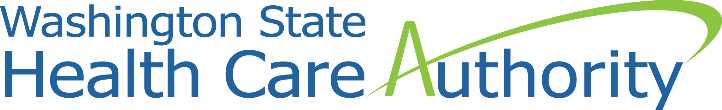 STATE OF WASHINGTONHEALTH CARE AUTHORITYREQUEST FOR PROPOSALS (RFP)RFP NO. 2020HCA14 HCA Fraud and Abuse Detection Solution (FADS)Response Form 06Statement of Work Issues ListUse the following template to provide Bidder's response as described in Section 3.1 of the RFP.  This should include all issues on the Appendix A Statement of Work only EXCEPT those identified in the Draft Contract which will be captured in a separate Response Form. Add additional rows if necessary.Bidder Name: ItemReference Document Section & Page #IssueBidder Proposed Solution/Rationale1234567891011121314